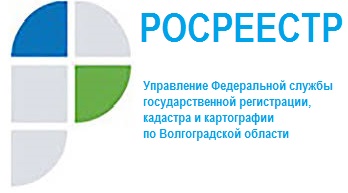 О ВАЖНОСТИ СВОЕВРЕМЕННОГО ВНЕСЕНИЯ ИЗМЕНЕНИЙ В РЕЕСТР ЛИЦЕНЗИЙ 

Правительством Российской Федерации 3 апреля 2020 года принято постановление № 440 «О продлении действия разрешений и иных особенностях в отношении разрешительной деятельности в 2020 году».
Постановлением установлены случаи, когда не требуется переоформление лицензии, а именно: изменение места нахождения юридического лица, места жительства индивидуального предпринимателя;изменение места осуществления лицензируемого вида деятельности, связанного с переименованием географического объекта, переименованием улицы, площади или иной территории, изменением нумерации;Реорганизация юридического лица в форме преобразования, слияния или присоединения.В целях поддержания в актуальном состоянии сведений реестра лицензий и предоставления достоверных выписок из него рекомендуем уведомлять лицензирующий орган о соответствующих изменениях.Управление Росреестра по Волгоградской области